		ПРЕСС-РЕЛИЗ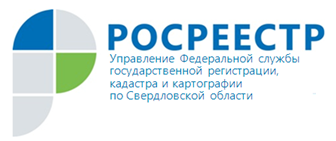 Проверки соблюдения земельного законодательства в отношении юридических лиц, индивидуальных предпринимателей отменены  до конца 2020 года Управлением Росреестра по Свердловской области (Управление) до конца 2020 года отменены проверки соблюдения земельного законодательства в отношении юридических лиц, индивидуальных предпринимателей, обладающих земельными участками на любом праве. Данное решение принято в соответствии с постановлением Правительства РФ.Заместитель руководителя Управления Росреестра по Свердловской области Михаил Викторович Кириллов: «В дальнейшем в отношении юридических лиц и индивидуальных предпринимателей внеплановые проверки будут проводиться только в случае угрозы причинения вреда жизни, здоровью граждан, возникновения чрезвычайных ситуаций природного и техногенного характера, а также по требованию прокуратуры. Контрольно-надзорные мероприятия по проверке соблюдения требований земельного законодательства в отношении граждан будут возобновлены после улучшения санитарно-эпидемиологической обстановки и снятия ограничений на территории Свердловской области». Ранее Управление сообщало, что приостановило проведение плановых проверок соблюдения земельного законодательства до 1 мая 2020 года. Предписания об устранении ранее выявленных нарушений, срок устранения которых наступаетв период до 1 мая, будут продлены на три месяца (с 20.03.2020 продлены сроки исполнения 388 предписаний).К сведениюДо конца 2020 года Управлением отменено проведение 160 плановых проверок граждан и юридических лиц и 47 внеплановых проверок, перенесены сроки проведения 124 внеплановых проверок в сфере государственного земельного надзора, продлено 388 предписаний.		Контакты для СМИПресс-служба Управления Росреестра по Свердловской области Галина Зилалова, тел. 8(343) 375-40-81  эл. почта: press66_rosreestr@mail.ru